Волновая и квантовая оптика.151. Определить амплитуду А и начальную фазу υ0 результирующего колебания, возникающего при сложении двух колебаний одинакового направления и периода: х1=А1 sin wt и x2 =А2 cos (wt+τ), где А1=А2=1 см; w=π с-1,τ=0,5с. Найти уравнение результирующего колебания.Молекулярная физика и термодинамика.161. В баллоне емкостью 24 л находится водород при температуре 150С. После того как часть водорода израсходовали, давление в баллоне понизилось на 4 атм. Какое количество водорода было израсходовано?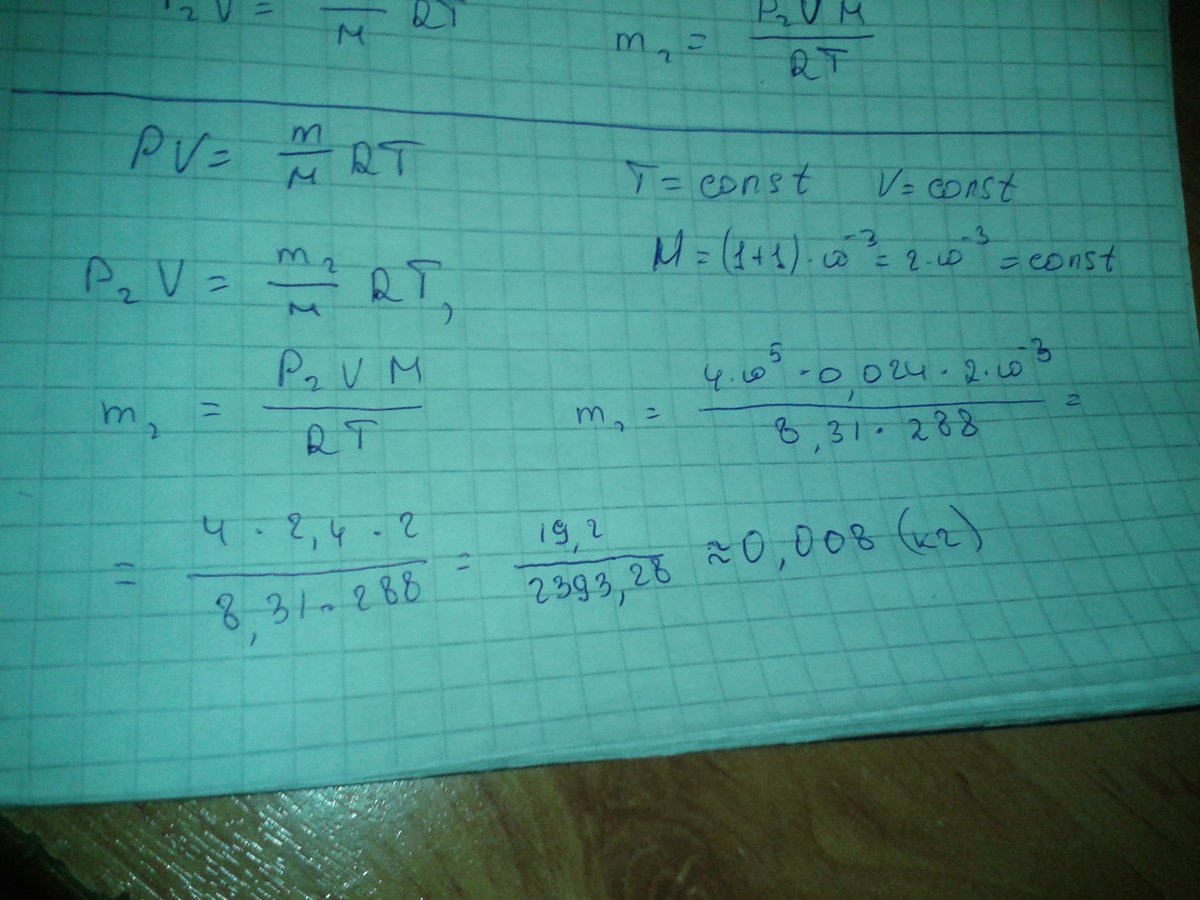 Пример оформления задач.Точка совершает гармонические колебания по закону , где , . Определить ускорение   точки в момент времени, когда ее скорость . Дано:Найти:РешениеУравнение гармонических колебаний ,где 	 – смещение колеблющейся величины,  – амплитуда колебаний, – фаза колебаний, – циклическая частота.Скорость равна производной смещения по времени:.Ускорение точки, совершающей гармонические колебания, равно второй производной смещения по времени:. Отсюда получим:	,,.Выразим из данного уравнения искомое ускорение:	.Проверим размерность:	.Подставим числа:.Ответ:   .